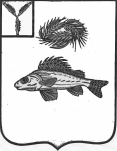 СОВЕТ ДЕКАБРИСТСКОГО МУНИЦИПАЛЬНОГО ОБРАЗОВАНИЯ ЕРШОВСКОГО МУНИЦИПАЛЬНОГО РАЙОНА САРАТОВСКОЙ ОБЛАСТИРЕШЕНИЕот 07.07.2021  года								№ 104 - 241Рассмотрев протест прокуратуры Ершовского района Саратовской области на решение Совета Декабристского муниципального образования от 29.12.2017 №30-84 «Об утверждении положения «О порядке назначения и выплаты пенсии за выслугу лет муниципальным служащим Декабристского МО», руководствуясь Уставом Декабристского муниципального образования Ершовского муниципального района, Совет Декабристского муниципального образования Ершовского муниципального района РЕШИЛ:Внести в решение Совета Декабристского муниципального образования от 29.12.2017 №30-84 «Об утверждении положения «О порядке назначения и выплаты пенсии за выслугу лет муниципальным служащим Декабристского МО» (далее – Положение) следующие изменения:Абзацы 8,9 пункта 6  Положения изложить в новой редакции:«Граждане обращаются за назначением пенсии за выслугу лет лично либо через законного или уполномоченного представителя, либо направляются посредством почтовой связи.Если за назначением пенсии за выслугу лет обращается представительгражданина, дополнительно представляется документ, подтверждающий полномочия представителя, и его копия, а также копия документа, удостоверяющего личность представителя».Контроль за настоящим постановлением оставляю за собой.Глава Декабристскогомуниципального образования                                                  М.А. ПолещукО внесении изменений в решение Совета Декабристского муниципального образования от 29.12.2017 №30-84